病気になったら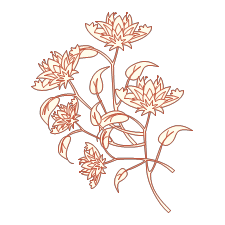 〈告知について〉＊チェック☑を入れてください。＊チェック☑を入れてください。□病名・余命を告知してほしい□家族等にまかせる□病名のみ告知してほしい□その他□病名のみ告知してほしい□その他〈臓器提供・献体について〉＊チェック☑を入れてください。＊チェック☑を入れてください。□臓器提供意思表示カードを持っている□献体の登録をしている　　登録先　　　　　　　　　　　　　　　　　　　　　　　　　　　　　電話番号　　　　　　　　　　　　　　　　　　　　　　　　　　　　　　□臓器提供意思表示カードを持っている□献体の登録をしている　　登録先　　　　　　　　　　　　　　　　　　　　　　　　　　　　　電話番号　　　　　　　　　　　　　　　　　　　　　　　　　　　　　　□臓器提供・献体を希望しない□家族の判断にまかせる□その他